Zápisnicazo  zasadnutia OZ v Šemši dňa 19.11.2020Prítomní: podľa prezenčnej listinyNARHOVANÝ PROGRAM:Otvorenie zasadnutia.Schválenie programu rokovania zasadnutia OZ, určenie overovateľov a zapisovateľa.Kontrola plnenia uznesení.Čerpanie rozpočtu za 3.Q. 2020 Amfiteáter Rozpočtové opatrenie č.3Návrh rozpočtu na 2021-2023Návrh kontrolnej činnosti HKO na 2021Žiadosť o osadenie informačných tabúľ – o.z. Šemša v pohybeRôzne – Komunálny odpadVýrub stromovVodovodná prípojka OcÚ Žiadosť o zmenu prevádzkových hodín MŠ ŠemšaZáverSCHVÁLENÝ PROGRAM:Otvorenie zasadnutia.Schválenie programu rokovania zasadnutia OZ, určenie overovateľov a zapisovateľa.Kontrola plnenia uznesení.Čerpanie rozpočtu za 3.Q. 2020 Amfiteáter Rozpočtové opatrenie č.3Návrh rozpočtu na 2021-2023Návrh kontrolnej činnosti HKO na 2021Žiadosť o osadenie informačných tabúľ – o.z. Šemša v pohybeRôzne – Komunálny odpadVýrub stromovVodovodná prípojka OcÚ Žiadosť o zmenu prevádzkových hodín MŠ ŠemšaZáverK bodu č. 1:Zasadnutie OZ otvoril a viedol starosta obce. Konštatoval, že prítomní sú štyria poslanci. OZ je uznášania schopné.K bodu č. 2:Návrh programu zasadnutia bol poslancom spolu s pozvánkou zaslaný elektronickou poštou. Za overovateľov zápisnice starosta určil  p. Demka a p. Džuberu za zapisovateľku p. Kvakovú. Poslanci schválili doplnený program OZ. Hlasovanie č. 1K bodu č. 3:Starosta obce konštatoval, že na minulom zasadnutí obecného zastupiteľstva nebolo prijaté  uznesenie, ktoré by si vyžadovalo kontrolu plnenia. Informoval poslancov, že stavebné povolenie na výstavbu hasičskej zbrojnice je právoplatné. Dotácia z rozpočtu obce pre o.z. Šemša v pohybe nebola poskytnutá, keďže sa vzťahovala na akciu, ktorá sa kvôli COVID – 19 nekonala. O.z. Kolkársky  klub bola dotácia z rozpočtu obce poskytnutá po podpísaní zmluvy a jej zverejnení. Poslanci vzali na vedomie kontrolu plnenia uznesení. Hlasovanie č. 2K bodu č. 4:V tomto bode rokovania starosta obce vyzval p. Birošovú, aby predniesla stanovisko HKO k čerpaniu rozpočtu za 3. Q. 2020. Obecnému  zastupiteľstvu v zmysle § 11, ods. 4, písmeno b., zákona SNR č.369/1990 Zb. o obecnom zriadení je vyhradené kontrolovať čerpanie rozpočtu. Čerpanie rozpočtu dostali poslanci mailovou poštou. Stanovisko HKO tvorí prílohu k zápisnici. Čerpane rozpočtu obce k 30.09.2020 je charakterizované nasledovne: Príjmy rozpočtu – schválené .................... 350 000,00 €Plnenie ...................................................... 283 302,27 € - t.j. 80,94 %Výdavky bežné čerpanie – schválené ........350 000,00 €Skutočné čerpanie.......................................212 998,74 €- t.j. 60,86 % Príjmy kapitálové – schválené ...................50 000,00 €Upravené ....................................................69 500,00 €Čerpanie ......................................................11 592,00 €Celkové príjmy za 3. Q 2020 prevýšili výdavky obce vo výške 70 303,53 €.HKO navrhla, aby čerpanie rozpočtu, aj návrh rozpočtu bol uvádzaný podrobnejšie – t.j. v podrobnejšej ekonomickej klasifikácii. Poslanci vzali stanovisko HKO ako aj čerpanie rozpočtu za 3. Q 2020  na vedomie.Hlasovanie č. 3K bodu č. 5: Starosta obce v tomto bode rokovania informoval poslancov o navýšených výdavkoch pri stavbe amfiteátra. Krycí list dostali poslanci mailovou poštou. Starosta obce vysvetlil poslancom, kvôli čomu sa navýšila cena prác. Firma realizujúca stavbu amfiteátra opravila aj poškodené zvody z budovy OcÚ, ktoré boli v havarijnom stave. Suma týchto prác je 2026,62 €. Na samotnej výstavbe amfiteátra sa pridružili aj práce naviac a to v rozsahu stavebných a elektroinštalačných prác, ktoré neboli zahrnuté v PD a v cenovej ponuke. Táto suma je  4346,77 €. Poslanci schválili preplatenie faktúr v celkovej sume 6373,39 €. Hlasovanie č. 4K bodu č. 6: Starosta obce v tomto bode rokovania ozrejmil poslancom, že na minulo OZ  prijali uznesenie, ktorým schválili rozpočtové opatrenie č. 2/2020, presun finančných prostriedkov z FRR vo výške 100 000 € na kapitolu 03.2.0. Ochrana pred požiarmi, 717 realizácia nových stavieb, t.j. na výstavbu hasičskej zbrojnice. Keďže sa tohto roku stavba realizovať nebude, tak toto rozpočtové opatrenie sa ruší. Rozpočtové opatrenie č. 3, sa týka finančných prostriedkov na výstavbu amfiteátra, t.j. presun finančných prostriedkov vo výške 8 600 € z FRR na kapitálové výdavky. Poslanci schválili rozpočtové opatrenie č. 3/2020.  Hlasovanie č. 5K bodu č. 7:V tomto bode rokovania starosta obce informoval poslancov o príprave rozpočtu na 2021-2023.Plánované činnosti a plán práce  na rok 2021 je oprava kríža pri p. Ferijovej, terénne úpravy, oprava lexanu na budove OcÚ, výstavba hasičskej zbrojnice, oprava miestnej komunikácie ku kaštieľu, oplotenie cintorína II. etapa. Niektoré plány na tento rok sa neuskutočnili, kvôli koronavírusu. Na OZ došiel p. Cimerman. Pán Demko prečítal výstup k tomuto bodu z finančnej komisie. P. Baloghová vysvetlila poslancom niektoré fakty o zostavovaní návrhu rozpočtu. P. Džubera navrhol určiť a riešiť tie aktivity, ktoré sú prioritné. Po rozprave poslanci vzali informáciu o príprave rozpočtu na vedomie a taktiež žiadajú prípravu návrhov rozpočtu podrobne na položky.Hlasovanie č. 6K bodu č. 8: V tomto bode rokovania vyzval starosta obce p. Birošovú, aby predložila plán kontrolnej činnosti HKO na 1. polrok 2021. Plán bude zverejnený a tvorí prílohu zápisnice. Poslanci vzali na vedomie plán kontrolnej činnosti HKO na 2021.Hlasovanie č. 7K bodu č. 9: V tomto bode rokovania starosta obce prečítal žiadosť o.z. Šemša v pohybe o osadenie informačných tabúľ v obci. Vyzval p. Džuberovú, aby bližšie informovala poslancov o miestach, kde budú tabule osadené, čo na nich bude znázornené. P. Džuberová informovala poslancov aj o pocitovom chodníku, ktorý chcú vytvoriť pre deti. Po rozprave s poslancami sa zhodli na tom, že so žiadosťou obecné zastupiteľstvo súhlasilo. Hlasovanie č. 8K bodu č. 10: Rôzne: Komunálny odpad – starosta obce informoval poslancov o tom, že sme vypovedali zmluvu s Kosit east, s.r.o., prebehne verejné obstarávanie. Po novelizácii zákona je potrebné zneškodňovať aj kuchynský rozložiteľný odpad. Otázkou je, ktorá firma dá obci lepšie podmienky a návrhy. Výrub stromov – 18.9.2020 bola podaná žiadosť na výrub stromov– dvoch topoľov, zápisnica je už podpísaná, čakáme na rozhodnutie. Výrub jedného stromu stojí okolo 1700,00 €.Žiadosť o zmenu prevádzkových hodín MŠ Šemša – Rada školy pri MŠ v Šemši podala žiadosť o predĺženie prevádzky MŠ v Šemši. Starosta obce sa informoval u učiteliek, koľko detí ostáva dlhšie v MŠ. Učiteľky sa vyjadrili, že málokedy sa stane, že musia ostať dlhšie. Meniť prevádzkové hodiny nie je potrebné.Žiadosť p. Tokára o odpustenie nájmu – P. Tokár dostal dotáciu, ktorú si žiadal od Ministerstva hospodárstva SR. Kompenzácia výpadku z príjmu z prenájmu bola vyplatená. Starosta navrhol počkať do budúceho zastupiteľstva, aby sme zistili, či vláda nenavrhne znova nejaké riešenie pre nájomcov.Vodovodná prípojka – Bola vyhotovená PD na vodovodnú prípojku OcÚ, vodárne prídu namontovať vodomer. S nájomcami v budove OcÚ bude treba uzavrieť zmluvy o odbere pitnej vody a namontovať združené vodomery, ktoré budú odčítavať vodu nájomcom, tí zaplatia obci a obec vodárňam.P. Ján Balogh sa vzdal členstva v komisii pre školstvo, kultúru a šport. P. Demko sa informoval o verejnom osvetlení, firma Ultra ratio s.r.o. nekoná tak ako by sme chceli.P. Demko sa informoval o osadení šácht. Starosta obce robí prieskum cenových ponúk. Osadia sa iba dve šachty, nakoľko na etape 1 – 4, nechce nikto odoberať vodu.. Tieto časti vodovodu, t.j. etapa 1-4, 1-5 a združená vodovodná prípojka, vodárne nikdy nepreberú do správy. Prípojky, ktoré vodárne nepreberú, ostanú v majetku obce.Pán Cimerman, navrhol napísať ku koncu roka nejaký „prierez“ rokom 2020, a spojiť to s výrobou a rozvozom kalendára a zvozového kalendára na rok 2021.P. Demko sa inormoval o činnosti OZ Priatelia Šemše, keďže niektoré ich projekty ešte nie sú dokončené. P. Cimerman navrhol termín do konca roku 2021.P. Džuberová navrhla riešenie pre akciu Mikuláš v Šemši. Starosta zároveň vyzval poslancov o pomoc pri hľadaní vhodného vianočného stromčeka pre obec, ktorý sa rozsvieti na Mikuláša. K bodu 11:Po vyčerpaní programu starosta obce poďakoval prítomným za účasť a zasadnutie ukončil.Z audiozáznamu prepísala: Mgr. Katarína KvakováČas ukončenia OZ:  19,21 hod.......................................................                                                  starosta obceOverovatelia: Džubera Peter   ........................................................Demko Imrich  .................................................................O B E C    Š E M Š A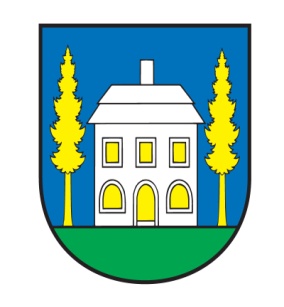 18. ZASADNUTIEObecného zastupiteľstva obce ŠemšaUznesenia č.  65- 72Prítomní :Miroslav Cimerman Imrich DemkoMarián DubovskýMgr. Peter DžuberaRóbert PotošňákNeprítomní :Miroslav Novotný Ing. Marek PotošňákSCHVÁLENÝ PROGRAM:Otvorenie zasadnutia.Schválenie programu rokovania zasadnutia OZ, určenie overovateľov a zapisovateľa.Kontrola plnenia uznesení.Čerpanie rozpočtu za 3.Q. 2020 Amfiteáter Rozpočtové opatrenie č.3Návrh rozpočtu na 2021-2023Návrh kontrolnej činnosti HKO na 2021Žiadosť o osadenie informačných tabúľ – o.z. Šemša v pohybeRôzne – Komunálny odpadVýrub stromovVodovodná prípojka OcÚ Žiadosť o zmenu prevádzkových hodín MŠ ŠemšaZáverUznesenie č. 65/18/2020/19.11.2020z 18 rokovania Obecného zastupiteľstva obce Š e m š aK bodu č. 2  -  Schválenie programu 18 rokovania obecného zastupiteľstva Obecné zastupiteľstvo obce Šemša  na základe zákona č. 369/1990 Zb. o obecnom zriadení v znení neskorších predpisov s c h v a ľ u j eprogram  rokovania                                                                                                  Martin  K ö v é r                                                                                                       s t a r o s t aV Šemši, dňa  19.11.2020PodpísanéUznesenie č. 66/18/2020/19.11.2020z 18 rokovania Obecného zastupiteľstva obce Š e m š aK bodu č.  3 Kontrola plnenia uznesení Obecné zastupiteľstvo obce Šemša  na základe zákona č. 369/1990 Zb. o obecnom zriadení v znení neskorších predpisov berie na vedomieInformácie o plnení uznesení z predchádzajúceho (17) obecného zastupiteľstva                                                                                                  Martin  K ö v é r                                                                                                       s t a r o s t aV Šemši, dňa  19.11.2020PodpísanéUznesenie č. 67/18/2020/19.11.2020z 18 rokovania Obecného zastupiteľstva obce Š e m š aK bodu č. 4   	Čerpanie rozpočtu za 3.Q 2020Obecné zastupiteľstvo obce Šemša  na základe zákona č. 369/1990 Zb. o obecnom zriadení v znení neskorších predpisov berie na vedomie1, Čerpanie rozpočtu za 3.Q 2020                                                                                                 Martin  K ö v é r                                                                                                       s t a r o s t aV Šemši, dňa  19.11.2020PodpísanéUznesenie č. 68/18/2020/19.11.2020z 18 rokovania Obecného zastupiteľstva obce Š e m š aK bodu č. 5  	AmfiteáterObecné zastupiteľstvo obce Šemša  na základe zákona č. 369/1990 Zb. o obecnom zriadení v znení neskorších predpisov schvaľuje a) preplatenie faktúry za práce pri oprave poškodených zvodov z budovy OcÚ, ktoré boli v havarijnom stave, v sume 2026,62 €b) preplatenie faktúry na výstavbe amfiteátra – za práce naviac a to v rozsahu stavebných a elektroinštalačných prác, ktoré neboli zahrnuté v PD a v cenovej ponuke v sume 4346,77 €                                                                                                 Martin  K ö v é r                                                                                                       s t a r o s t aV Šemši, dňa  19.11.2020PodpísanéUznesenie č. 69/18/2020/19.11.2020z 18 rokovania Obecného zastupiteľstva obce Š e m š aK bodu č. 6  Rozpočtové opatrenie č. 3Obecné zastupiteľstvo obce Šemša  na základe zákona č. 369/1990 Zb. o obecnom zriadení v znení neskorších predpisov ruší1, rozpočtové opatrenie č. 2schvaľuje2, rozpočtové opatrenie č. 3, presun finančných prostriedkov vo výške 8 600 € z FRR na kapitálové výdavky -  amfiteáter.                                                                                                 Martin  K ö v é r                                                                                                       s t a r o s t aV Šemši, dňa  19.11.2020PodpísanéUznesenie č. 70/18/2020/19.11.2020z 18 rokovania Obecného zastupiteľstva obce Š e m š aK bodu č. 7 Návrh rozpočtu na 2021-2023Obecné zastupiteľstvo obce Šemša  na základe zákona č. 369/1990 Zb. o obecnom zriadení v znení neskorších predpisov berie na vedomie1. Informácie k príprave rozpočtu na 2021-2023žiada2. prípravu návrhov rozpočtu podrobne na položky                                                                                                 Martin  K ö v é r                                                                                                       s t a r o s t aV Šemši, dňa  19.11.2020PodpísanéUznesenie č. 71/18/2020/19.11.2020z 18 rokovania Obecného zastupiteľstva obce Š e m š aK bodu č. 8  	Návrh kontrolnej činnosti HKO na 2021Obecné zastupiteľstvo obce Šemša  na základe zákona č. 369/1990 Zb. o obecnom zriadení v znení neskorších predpisov    berie na vedomie      1. Plán kontrolnej činnosti HKO na 2021                                                                                                 Martin  K ö v é r                                                                                                       s t a r o s t aV Šemši, dňa  19.11.2020PodpísanéUznesenie č. 72/18/2020/19.11.2020z 18 rokovania Obecného zastupiteľstva obce Š e m š aK bodu č. 9  Žiadosť o osadenie informačných tabúľ – o.z. Šemša v pohybeObecné zastupiteľstvo obce Šemša  na základe zákona č. 369/1990 Zb. o obecnom zriadení v znení neskorších predpisov    berie na vedomie      1. 	Žiadosť o osadenie informačných tabúľ – o.z. Šemša v pohybesúhlasí      2. s osadením informačných tabúľ na pozemkoch vo vlastníctve obce LV č.607 a 345 parcela reg. „C“ 514/1 a 600/1 a parcela reg. „E“ 948/1 v k.ú. Šemša                                                                                                 Martin  K ö v é r                                                                                                       s t a r o s t aV Šemši, dňa  19.11.2020PodpísanéHLASOVANIE 1 HLASOVANIE 1 Počet všetkých poslancov:7Počet prítomných poslancov:4Počet hlasujúcich poslancov:4ZA:4 Demko, Dubovský, Džubera, Potošňák R.PROTI:0ZDRŽAL SA:0NEHLASOVAL:0HLASOVANIE 2HLASOVANIE 2Počet všetkých poslancov:7Počet prítomných poslancov:4Počet hlasujúcich poslancov:4ZA:4 Demko, Dubovský, Džubera, Potošňák R.PROTI:0ZDRŽAL SA:0NEHLASOVAL:0HLASOVANIE 3HLASOVANIE 3Počet všetkých poslancov:7Počet prítomných poslancov:4Počet hlasujúcich poslancov:4ZA:4 Demko, Dubovský, Džubera, Potošňák R.PROTI:0ZDRŽAL SA:0NEHLASOVAL:0HLASOVANIE 4HLASOVANIE 4Počet všetkých poslancov:7Počet prítomných poslancov:4Počet hlasujúcich poslancov:4ZA:4 Demko, Dubovský, Džubera, Potošňák R.PROTI:0ZDRŽAL SA:0NEHLASOVAL:0HLASOVANIE 5HLASOVANIE 5Počet všetkých poslancov:7Počet prítomných poslancov:4Počet hlasujúcich poslancov:4ZA:4 Demko, Dubovský, Džubera, Potošňák R.PROTI:0ZDRŽAL SA:0NEHLASOVAL:0HLASOVANIE 6HLASOVANIE 6Počet všetkých poslancov:7Počet prítomných poslancov:5Počet hlasujúcich poslancov:5ZA:5 Cimerman, Demko, Dubovský, Džubera, Potošňák R.PROTI:0ZDRŽAL SA:0NEHLASOVAL:0HLASOVANIE 7HLASOVANIE 7Počet všetkých poslancov:7Počet prítomných poslancov:5Počet hlasujúcich poslancov:5ZA:5 Cimerman, Demko, Dubovský, Džubera, Potošňák R.PROTI:0ZDRŽAL SA:0NEHLASOVAL:0HLASOVANIE 8HLASOVANIE 8Počet všetkých poslancov:7Počet prítomných poslancov:5Počet hlasujúcich poslancov:5ZA:5 Cimerman, Demko, Dubovský, Džubera, Potošňák R.PROTI:0ZDRŽAL SA:0NEHLASOVAL:0